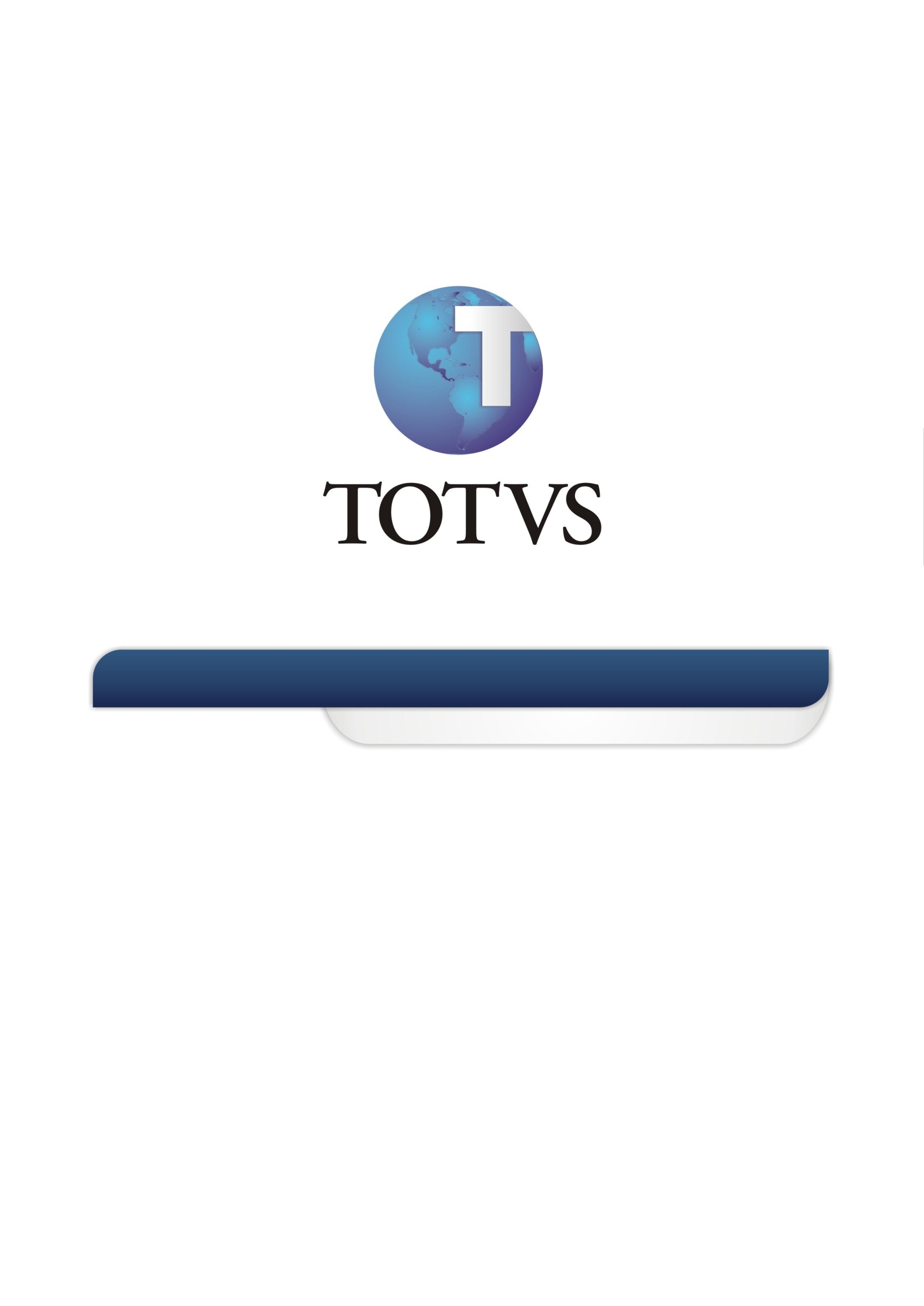 Tipo Proporta: [  ] Clientes   -    [ X ] Prospect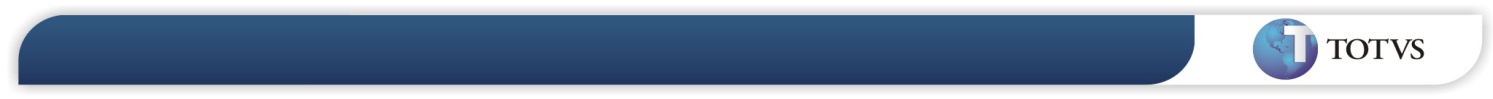 Empresa:Razão Social:Fantasia: CNPJ: I.E.: Endereço: Cidade: Fone: Site: Produtos:Fases de Implantação:Detalhes sobre a Empresa:2 Empresas: Transporte.XX Veículos.Motoristas: FuncionáriosFaturamento Anual: $$$$$$/AnoTransporte Crossdocking – no máximo 2 entregasTransporte para as emrpesas:.... YYYY, XXXXX, ZZZZZFiliais para a emissão dos conhecimentos.Contratação de terceiros – pessoa física – recolhimento de todos impostos******EXEMPLOS DE LEVANTAMENTOS************Emissão de RPA.Tabela frete por cliente que valores definidos – 95% da emissão de frete é considerado a tabela de frete.Componentes Fretes: Peso ou volume.30% frete o valor é por Rota.Diferenciamento de Serviço no qual a transferência entre as empresas (Coca para Coca) o valor do frete é por componente (Peso),Caso for uma Venda o valor é por rota-> Diferenciar considerando o Serviço.As tabelas são pré definidas e o cliente já envia com o valor do frete a ser emitido.Controle de Seguros.(módulo)Pagamento Motorista: - Salário + Comissão (considera o frete – algumas despesas) – emitir relatório para considerar para pagamento.Controla os movimentos dos motoristas (abastecimento...) para o pagamento de comissão em Excel.Pagamentos dos motoristas via DOC.Adiantamento vale para motorista.X Ponto atendimento.Controle de Comprovante de entrega.Recebimento via deposito em conta.Não contem trocas de carta frete em postos combustível.Controle de pagamentos de chapas – emitem NF serviços em certos casos, quando não está o valor no CTRC, quando está o sindicato emite um recibo.O pagamento para o sindicato é pago via fatura.Contem a emissão da Nota de Serviço para o frete, esta nota é gerada depois no site da Prefeitura para a emissão da NFS-e.Emissão dos CTRC atualmente é digitado via maquina escrever.Números de usuárioPagamento:Itau (90% dos pagamentos.) , Bradesco, bbrasil (pouco)Tipo: Boletos, Ted, doc, transferência.Cnab a Pagar Envio e Retorno para o Banco Itau dos Tipos (Boletos, TED, DOC, Transferência)Recebimentos: Boletos (60 mês) os mesmos bancos.Fluxo de Caixa:  analise diário somente o saldo bancário, recebimento e pagamento.Relatórios de analise de resultado por veículos é efetuado no Excel (valor faturamento, Pedagio, combustível, chapas....), este relatório é gerado para analisar o faturamento por veículo.Ver integração com o sistema de pedágio.Atualmente a Empresa contem vários lançamentos manuais, por exemplo: Os CTRC são digitados na maquina de escrever;Resultado apurado em planilha de Excel;Lançamentos do Financeiro de pagamento não utilizam a integração com o Banco;A apuração para pagamentos aos Motoristas é paralelo ao sistemaCom a implantação de alguns processos como CNAB, emissão de Relatório, emissão dos CTRC direto no sistema irá otimizar e reduzir as operações manuais e garantir a confiabilidade dos dados digitados.Descrição dos Processos: ******IMPORTANTE*******Emissão de Documentos:Contem frota própria e também contrato terceiros.Estes terceiros são tanto pessoas jurídicas como pessoas físicas, maior parte física.Prestação de Contas Motorista:Os motoristas recebem Salário + Comissão  Gerar relatório para considerar o valor a ser pago aos motoristas.Controla os movimentos dos motoristas (abastecimento...) para o pagamento de comissão em Excel.Pagamentos dos motoristas via DOC.Prestação de Contas com Terceiros:Utilizar o controle de terceiros padrão do sistema, muitos terceiros são pessoas físicas, calculando as retenções de impostos.Necessidades de Customizações:Comissão para Motoristas:Gerar Relatório para com dados para e calculo da comissão a ser paga para o Motorista. Neste relatório é considera a dedução de algumas despesas e movimentos de abastecimento.Parecer:Módulos :Módulos :Módulos :TMS – Gestão de Transporte:Estoque/Custos: Financeiro:Gestão de Frotas:Previsão de Horas:Previsão de Horas:Previsão de Horas:Previsão de Horas:Previsão de Horas:Previsão de Horas:MódulosMapeamento  ProcessosImplantação e Acompanham.CustomizaçõesCustomizações11Estoque/Custos165022TMS – Gestão de Transporte32220     Comissão Motoristas404033Financeiro2450     CNAB a Receber – Boletos/CNAB (3 banco – Itau, B.Brasill e Bradesco)3030     CNAB a Pagar –  (3 banco – Itau, B.Brasil e Bradesco)363644Livros Fiscais816     Treinamento TES16     Apurações Impostos816     Arquivos Magnéticos816     SPED Fiscal824     SPED PIS/COFINS82455Gestão Frotas2412066Contabilidade Gerencial24130Horas   Implantação . . . . . . . . . . . . . . . . . . . . . . :160682106106TOTAL . . . . . . . . . . . . . . . . . . . . . . . . . . . . . . . . . . . :948948948948Horas   Coordenação. . . . . .  . . . . . . . . . . . . . . . . :TOTAL DO PROJETO . . . . . . . . . . . . . . . . . . . . . . :TOTAL DO PROJETO . . . . . . . . . . . . . . . . . . . . . . :